ATTENDEES:Directors:Laurie Frederickson- PresentAnay Terala- PresentSteph Belmontes- PresentBrayton Rose- PresentJasmine Fan- AbsentKhushi Sahi- HereAnagha Kumar- AbsentLorenzo Powell- AbsentSahir Mir- HereYash Jain- HereAlexandros Chatzipanagos- Here Carley Mosby- HereAditya Lahiri- HereElisabeth Melms- HereMinseo Kim- HereShraavya Pydisetti - AbsentRezwana Habib - HereIzzy Kudish- HereHank Walter- HereJa Quita Joy Roberts- Here David Miller- HereDanielle DeSwawal- Here Advisors:David EronIan FournieTeresa WeimannZoe ZgodzinskiGuests:JustinElizabeth Martha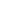 COMMITTEE REPORTS:Martha- I'm the AD of Canvas, and I'm on the lectures committee. On Canvas, we started the editors' choice for the magazine. We are currently working on an air dry clay event this weekend and doing art initiative stuff. So, for the art initiative, I've been emailing IDS and the people of IU to update some of the photos in the Georgian gallery; we also had a meeting this week to update the pictures in the IMU Starbucks. For the Latine Art Initiative, we are looking into what students want to see around the Union.Carley- LFB has a lot of fun things going on; LFB has been going really well, and Olivia is doing amazing. We have submissions coming up for the Album. BDMC is coming up. Izzy- Spirit and Traditions has the March Madness trip tomorrow to Indy. Khushi- Peach Pit happened! Thank you to everyone who helped with marketing and the day of stuff. Now that that is over, I am looking into next semester's concerts. The Little 500 concert is not happening anymore since the team couldn't get their visas in timeDanielle: I’m working on the visioning and writing up the reportIan- I am going to Denver on Saturday for ACUI (Association of College Unions International)Ja Quita- February was insane.David- I've been contacting the Alumni Association about the art initiative. They want a 150-word article and a picture about it.Hank- Parts of the tree suit are getting torn up, and the contractor is running behind. The furniture we requested has not yet been ordered. This year with the reorganization, the university stepped forward and said they will fund the union. So far, they are saying they will give us the same amount of money that they did before. We are asking for more money to sustain the union. We are asking to return to 2019’s staffing levels to keep up with the building. We are at record numbers for bowling and billiards. 	Martha- how much money are we requesting from the University, and how much are we receiving?	Hank- the amount we had before is confusing since it included the hotel and dining. This year, we are spending it as if they are still included. Our number will be significantly smaller. 	Elisabeth- Is it worth investing in the bowling area?	Hank- 20k students used the bowling area last year, and some classes use it. I think we need to have good conversations about what the union should be doing with student recreation. We are not just a meeting and event and dining facility. 	Ian- when you talked about the increase in staffing, did the IMU still care for the hotel?	Hank- we have separate staff that does that. Our maintenance team provides maintenance to the whole building. Alex- We are looking into ideas for next semester.Aditya- I helped Jasmine with her proposal for a trash fashion event for Earth Day. In terms of marketing, we are keeping up with Instagram postsElisabeth- Plant a pot happened yesterday; about 75 people showed up. We had live music there, which was nice. Goat yoga is officially happening soon. I had a proposal go through BA for dead week, my AD and I are going over Fall event ideasRezwana-  My committee is working on an Earth day event on April 22nd. We are also looking into having a smaller event for Autism Awareness day. Minseo- We are proposing today, March Madness is tomorrow, and there is a food tour coming up next month. My AD and I are looking into events for next semesterElisabeth- Minseo and I are proposing to have a trip to Indy 500 in May; we are also looking into a trip to NYC for next semester. Steph- I'm keeping up with minutes and looking into potluck details.Brayton- Ive been responding to alot of emails, and finalizing partnerships for the rest of the semesterLaurie- Im going to ACUI next week, Hank covered most of what we went over in leadership team meeting, thank you to those who came to visioning today. I will bring what I have written to board regarding visioning. Tomorrow the group that is picking the new IUPD police chief is coming to cabinet, if youre interested please let me know. Social Impact was planning an event with Hillel for next week, Hillel was thinking of bringing a speaker but he is very problematic and has made many concerning comments. The goal of the tabeling event with Hillel is to promote a sense of safety and community, but with this speaker coming we’ve decided to step back….we want to continue to support students.	Elisabeth- so we are canceling the event or working with Hillel in another event?	Laurie- we are canceling the tabeling and all other events with Hillel due to this guest speaker. 	David- Are we just distancing ourselves from Hillel for now?	Elizabeth- Can you share more about your conversation with the president of Hillel	Laurie- Out of respect for her privacy, she wanted to understand and be fair. Shes always been nothing but supportive	Alex- Are we planning to do this event in the future?	Laurie- After Tuesday's event we will see how we can move forward with Hillel Anay- Just had a BA meeting to go over all proposals for this semester. Working towards proposals for next semester and creating the budget for the fallYash- Had a screening for Kung Fu Panda 4 and Dune 2. We have another advanced screening for the Fall Guy, we are collaborating with A24Sahir- Trying to figure out who to bring as a guest speaker for ‘Inside the Industry’, we are currently in contact with different agents for the fall Justin- I just joined the out and about committee, but back in August I was in the concerts committee. DISCUSSION ITEMS: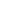 Item 1: Marketing tableIan- Aditya and I have been working on our marketing table presence. We gave it a trial run yesterday at Elisabeth’s event. Elisabeth Melms- this tactic is super successful Ian- Everything is in the marketing cabinet that is in the VP office. Giveaways are red UB shirts, ub pens, 2023 canvas magazine, 2023 LFB album, free books from previous events. Steps to success, please make a marketing table request when requesting rooms. If you forgot we have foldable tables. Please put everything back where it came from so we can continue this. Let Aditya know when we run out of things. You can also centralize check in whith this marketing table. In order to spin the prize wheel ask them to follow instagram on UB. Context:Questions: 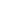 ACTION ITEMS: Item 1: Indy 500 ProposalsElisabeth- We want to bring students to Indy to the Indianapolis birk yard to experience the Indy 500. We think this would be a great event to bring students to since it is a very hyped event in Indiana. We are also planning of making this event open to students that may be spending their summer in Indianapolis. We will be using the same bus company that we used for the food tour. Minseo- This event will be completely free to students. Minseo- Ill be in Bloomington to supervise, the buses will pick everyone up from the IMU Elisabeth- Ideally anyone interested would meet at the IMUKhushi- what is your marketing plan?Elisabeth- we will focus on students from Indiana, living in Indiana, and enrolled in summer classes. Minseo- we will push out marketing ASAP since it is when everyone is gone for the summerAlex- You mentioned the tickets are expensive since the seats are betterElisabeth- Most people get GA tickets which is basically sitting Martha- Do you think people would prefer to stand to be able to bring more people?Minseo- The benefits outweigh the costs.Izzy- What are your thoughts on what people would think? Since marketing is so in advance what if people forget about this event Minseo- We will get an RSVP list on beinvolved and keep reminding people about this event that they committed to Khushi- Would you have a waitlist for more people Elisabeth- we want to keep it a small group but yesYash- this is an idea but with the rsvp people just randomly sign up for things. I think it would be ok to have some sort of stake to guarantee that people will show upMinseo- Im open to thatSahir- You can even do a deposit, refund the money once they show upAlex- Do you have an idea of how many people will be in Bloomington vs being in Indianapolis?Minseo, I think it would be best to have transportation in case students in Bloomington do not have access to it. Elizabeth Melms- Do you have a specific audience that you would like to target, or a way that youre planning to market to them?Elisabeth- Probably post on Instagram driver spotlights, or reruns from previous events to get people excited for the event.Yash- My highschool had something like this when I was in highschool and they had a bundle for students. Elisabeth Melms- Indy 500 has a pageant with IU, they are very involved with IU.Brayton- One idea for marketing is to put up flyers in Summer dorms.Aditya- Orientation leaders are on campus around this time, you can target to these peopleKhushi- put posters in apartment complexes as well.Minseo- I was also thinking of reaching out to the office of international students David- I love the idea of programming for the summer students. Danielle- I also think we like the idea of the investment. Carly- I like the idea of the deposit, people get dehydrated at these events so the money can go to food and beverageVoting- PassedItem 2: Arab Heritage Month Rezwana—The program is to celebrate Arab Heritage Month, which is during the month of April. This event will be a late-night event and will consist of different activities highlighting Arab culture, such as trivia games, music, and dance. Following the activities, suhoor (dawn meal) will be served, as this event falls during the month of Ramadan, which many Arab students observe. Carley- with the IU staff, how many people are you expecting?Rezwana- Im not really sureIan- I think that’s the staff microphones and someone to run the soundCarely- How many hours is the event itself?Rezwana- the event is from 11 pm-2 am. It's a lot like the midnight breakfast. Food would be served around 1 amAlex- If the food is at 1 am, when would it be delivered?Ian- we would work with IU staff so that they can keep it safe and warm until it is time to serve the food.Ian- would it be beneficial to add to-go boxes so they can take food for when they begin their fast?Rezwana- That's a great idea. Laurie- Mike Cambell has food safety concerns that can’t really happen. Elisabeth Melms- Are you collaborating with MESA?Rezwana- YesSahir- who would show up at 5 am? Students or staff? Rezwana- I don't knowKhushi- Instead of having plates, can you use the to-go boxes?Everyone- good ideaLaurie- regarding marketing, have you worked with Aditya to develop a plan and a timeline? Rezwana- I haven't reached out to Aditya yet, but if the marketing team thinks this isn't feasible, I understand, and I will work with MESA next semesterDanielle- My general concern is, are students going to want to come to this event when it is so close to the eclipse? Also, lots of students might leave since there is no class on MondayRezwana- Can the proposal be passed with a tentative date? David: *brings up safety concerns regarding the eclipse* Rezwana- if we change the date, it will still be from the late nite account, but it won't be during RamadanVoting- passed Item 3: IMU policies Hank- where are people going to go after the eclipse? After the eclipse, everything will be at a standstill due to the volume of traffic. Wells Library and the Union are the only two buildings on campus that plan to be open. Every other building will be locked. Every business and building on campus gets to make its own decision on whether to open. Izzy- I think some of this information should be brought to all students. Some people are not concerned about this day at all. A lot of people are undermining the event and don't think it will be a big deal, as it really will be. Hank- we want people to treat it like a big blizzard. 300,000 is four times the city's population, including students. Elisabeth Melms- is the concert event happening? Are we expected to be there?Ian- the concert in Dunn Meadow is going to be brought by SLSC. Oryan Sun is going to be performing. Late Nite is going to have a large presence thereJa Quita- in a meeting I was in, they were encouraging people to carry cash and think about phone towersHank- What I would like to do is talk a little about the Union’s policies. UB sets the policies of the Union. There are 4-5 policies that House recommended we update. Rather than giving the whole policy manual, I've pulled some of the sections. Operating hours used to end at 11:30 pm instead of midnight, but the pub is open until midnight. So we are proposing for the building to be open until midnight. To be in the building, you have to be a part of the campus community. Gratuity or tips: we used to have a policy that said staff can collect tips. We don't have many opportunities for staff to get a tip, Voting- PassedContext:Questioning:Voting: 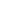 UPDATESAdjourned: 8:11